Form use instructions:  Please include a copy of this form with each invoice that you need returned to you.  You will receive this form, and your check back with the Warrant when completed.Special InstructionsPlease return these checks –DPW MailboxCHECK PULL REQUEST FORMReturn Check & Form To:DPW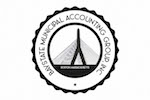 Today’s DateVendor InformationAmountPhil Fisher$99.00